23  martie 2020 Având în vedere  raspândirea infectării  cu COVID-19 pe teritoriul țării, Biroul Executiv al Sindicatului  Salariaţilor din Universitatea Tehnică „Gheorghe Asachi” Iaşi ( S.S.U.T.) decide aplicarea următoarelor   MĂSURI SUPLIMENTARE 1. Din resursele  financiare ale S.S.U.T., se suplimentează fondul  special pentru situaţii de urgenţă, cu suma de 100.000 lei, destinată exclusiv cofinanţării contravalorii testării  voluntare pentru virusul Covid-19 în regim „cu plată”, pentru membrii de sindicat, în reţeaua sanitară de stat sau privată.  2. Pentru fiecare membru de sindicat se alocă din fondul  special pentru situaţii de urgenţă, suma de 100 de lei pentru cofinanţarea testului, o singură dată în perioada martie-aprilie 2020. Suma alocată testărilor Covid-19  este acoperitoare pentru 1000 de membri de sindicat.3. Având în vedere recentele contacte cu reprezentantul zonal al partenerului  Medlife (conform căruia testarea contra cost în laboratorul de la Iaşi al reţelei, va fi posibilă în aproximativ 7-10 zile), se însărcinează conducerea operativă a S.S.U.T. Iaşi pentru negocierea/semnarea contractului cu reţeaua privată de sănătate Medlife, în vederea testării Covid – 19 a membrilor noştri  de sindicat. În măsura posibilităților, conducerea operativă a S.S.U.T. Iaşi va negocia prin contract programarea preferenţială a membrilor sindicatului, pentru prelevarea probei la laboratorul de analize. Medlife va asigura pentru membrii  de sindicat accesul on-line  la platforma proprie pentru programarea la laborator cât şi transmiterea  electronică a rezultatului testului. 4. Decontarea cofinanţării pentru testarea Covid a membrilor de sindicat care apelează la serviciile laboratorului Medlife pentru efectuarea analizei se va face direct către firma parteneră , în baza evidenţelor acestuia (şi care vor fi ataşate facturii). Conducerea operativă a S.S.U.T. Iaşi va stabili cu partenerul o modalitate promptă pentru validarea online a  calității  de membru a S.S.U.T. Iaşi, pentru fiecare membru  care va apela la testare în reţeaua Medlife (cu respectarea politicilor actuale de protecţie a datelor personale). Diferenţa de preţ a testării va fi achitată de fiecare solicitant, la casieria partenerului. 5. Pentru membrii de sindicat care apelează în vederea efectuării testării voluntare pentru  Covid-19 la unităţi medico-sanitare de stat sau private, altele decât partenerul Medlife, decontarea cofinanţării, în valoare de 100 lei/membru de sindicat, se va face după reluarea activităţii didactice in universitate   în baza CI în copie şi a chitanţei/bonului fiscal prin care membrul de sindicat a achitat contravaloarea testului. Actele vor fi transmite  liderului de filială, care  va întocmi un borderou şi va ataşa actele precizate anterior.6. Eventualii membri de sindicat testaţi pozitiv pot accesa schema de ajutor social special pentru carantină, precizată în Decizia Biroului Executiv al S.S.U.T. Iaşi din data de 15 martie 2020 ( respectiv de 400 lei/membru de sindicat testat pozitiv, în baza unei cereri, a copiei CI, cont IBAN, si a documentului/dovezii oficiale eliberate de Direcția de Sănătate Publică Iaşi sau altă autoritate medico-sanitară pentru instituirea carantinei la domiciliu/spitalizării).7. Conducerea operativă pentru situaţii de urgenţă  a S.S.U.T. va promova în continuare, prin mesaje e-mail şi postări pe  site-ul propriu ( www.sindicat.tuiasi.ro ), informarea promptă a membrilor de sindicat asupra măsurilor instituite de autorităţi şi de conducerea universităţii, pe durata crizei Coronavid. 8. Membrii Biroului Executiv al  S.S.U.T. vor promova în continuare  către membrii sindicatului,  abordarea  responsabilă şi raţională, pe durata programului de lucru şi în afara acestuia, a problemelor  care concură la tranzitarea favorabilă a crizei Coronavid. 9. Reprezenţanţii S.S.U.T. Iaşi vor continua colaborarea  cu conducerea Universităţii Tehnice „Gheorghe Asachi” Iaşi, în cadru instituțional reglementat prin Contractul Colectiv de Muncă în vigoare la nivelul universităţii, pentru soluţionarea eficientă a problemelor de muncă specifice stării de urgenţă. 10. Biroul Executiv al S.S.U.T. Iaşi îşi continuă activitatea în mediul on line şi --- în funcţie de evoluţia concretă a situaţiei ---  va decide asupra unor eventuale noi măsuri. 11. Prezentele măsuri se vor aplica începând cu data de 24 martie 2020.In numele Biroului Executiv al S.S.U.T. Iasi, dr.ing. Iulian Agape Sindicatul Salariaţilor din Universitatea Tehnică „Gheorghe Asachi” Iaşi B-dul Prof.Dr.Doc. D. Mangeron , nr. 63 ,Iaşi, cod poştal 700050,Romania Telefon: +40-772-217827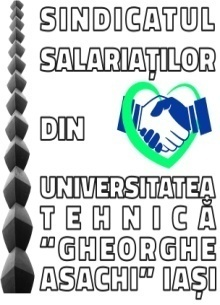 